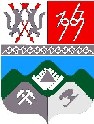 КЕМЕРОВСКАЯ ОБЛАСТЬТАШТАГОЛЬСКИЙ МУНИЦИПАЛЬНЫЙ РАЙОНАДМИНИСТРАЦИЯ  ТАШТАГОЛЬСКОГО  МУНИЦИПАЛЬНОГО РАЙОНАРАСПОРЯЖЕНИЕот «14» сентября  2017 г. № 703-р О проведении муниципального конкурса «Семья. Экология. Культура»На основании распоряжения Коллегии Администрации Кемеровской области №338-р от 08.08.2017 года  «О проведении областного конкурса «Семья. Экология. Культура»» в целях привлечения населения Таштагольского муниципального района к сохранению и бережному отношению к окружающей среде: 1. Объявить и провести муниципальный конкурс «Семья. Экология. Культура» в срок с сентября 2017 года по апрель 2018 года.2. Утвердить прилагаемое Положение о муниципальном конкурсе «Семья. Экология. Культура», согласно приложению №1.3. Утвердить состав организационного комитета муниципального конкурса «Семья. Экология. Культура», согласно приложению №2.4.Рекомендовать главам городских и сельских поселений Таштагольского муниципального района организовать и провести I этап районного конкурса «Семья. Экология. Культура» до 22 декабря 2017 года.5. Рекомендовать организационному комитету муниципального конкурса провести II этап районного конкурса «Семья. Экология. Культура» до 10 марта 2018 года. 6. Контроль за исполнением распоряжения возложить на заместителя Главы Таштагольского муниципального района  по национальным вопросам    Адыякова С.В.  7.  Пресс – секретарю Главы Таштагольского муниципального района    (Кустова М.Л.) обеспечить освещение проведения муниципального конкурса «Семья. Экология. Культура» и его результатов на сайте администрации Таштагольского муниципального района в информационно-телекоммуникационной  сети «Интернет» и опубликовать в газете «Красная Шория».        8. Настоящее распоряжение вступает в силу с момента подписания.Глава Таштагольского муниципального района                                                                       В.Н.Макута                    ПРИЛОЖЕНИЕ №1                                                                           к распоряжению администрации                                                                      Таштагольского муниципального                                                                                       района                                                                                №_________от____________2017г.ПОЛОЖЕНИЕо муниципальном конкурсе «Семья. Экология. Культура»1. Общие положения1.1. Муниципальный конкурс «Семья. Экология. Культура» (далее – конкурс) проводится с сентября  2017 года по апрель 2018 года с целью повышения уровня экологической культуры в обществе, привлечения населения Таштагольского муниципального района к сохранению и бережному отношению к окружающей среде.1.2. В задачи конкурса входит:1.2.1. Возрождение традиций экологической культуры в семье.1.2.2. Расширение кругозора и приобретение новых знаний в краеведении, в сфере охраны окружающей среды, природопользования, обращения с отходами производства и потребления.1.2.3. Привлечение семей к участию в проектах и акциях экологической направленности.1.2.4. Популяризация и развитие экологического семейного мышления и инициатив в сфере охраны окружающей среды, гармонизация взаимодействия семьи и природы.1.2.5. Воспитание юного поколения в традициях бережного отношения к окружающему миру и природным ресурсам родного края.1.2.6. Поддержка и поощрение семей с активной жизненной позицией в вопросах охраны окружающей среды.2. Организаторы конкурса2.1. Организаторами конкурса является Администрация Таштагольского муниципального района.3. Функции организационного комитета муниципального конкурса «Семья. Экология. Культура»:3.1. Организационный комитет муниципального конкурса «Семья. Экология. Культура» (далее – оргкомитет) организует и координирует работу по проведению конкурса, определяет место и время проведения конкурса, утверждает условия работы жюри, устанавливает регламент проведения финала конкурса.3.2. Жюри по подведению итогов муниципального конкурса «Семья. Экология. Культура» (далее – жюри) оценивает работы, определяет победителей и лауреатов, составляет протокол о результатах муниципального этапа конкурса, награждает победителей памятными подарками и дипломами победителей, финалистов, не занявших призовые места, - дипломами участников, активных участников отмечает благодарственными письмами.4. Участники конкурсаВ конкурсе принимают участие семьи, проживающие на территории Кемеровской области, не занимающиеся профессионально вопросами охраны окружающей среды и рационального природопользования.5. Организация и проведение конкурса5.1. Конкурс проводится в три этапа (с сентября 2017 года по апрель 2018 года):I этап (сентябрь – ноябрь 2017 года) – предварительный отборочный этап;II этап (декабрь 2017года – март 2018 года) – очный отборочный этап;III этап (апрель 2018 года) – финал конкурса.5.2. Организация I и II этапов конкурса:5.2.1. По итогам I этапа конкурса (заочного) жюри отбирает участников II этапа.5.2.2. II этап проводится очно среди семей-победителей I этапа по номинациям, устанавливаемым оргкомитетом. На II этапе семьи представляют конкурсную работу, состоящую из визитной карточки и семейного экологического проекта.5.2.3. Визитная карточка представляется в свободной форме (словесная, фото- и видеопрезентация, другие варианты) в виде краткого рассказа о семье (члены семьи, семейные увлечения, герб, девиз и другая информация). Выступление занимает не более 3 минут.5.2.4. Семейный экологический проект представляется в виде фото-, видеопрезентаций, видеофильмов или мультфильмов, рассказывающих об общем экологическом семейном деле, например: дизайн садово- огородных участков, клумб, рабаток, создание уголков отдыха; разработка и создание семейных туристических экологических троп и маршрутов; участие в туристической и спортивно- оздоровительной деятельности;  поделки из отслуживших вещей, бытового или строительного мусора; разработка, продвижение и участие в акциях по раздельному сбору мусора, уборке дворовых территорий и другие варианты.Рекомендуется включение в защиту семейного экологического проекта художественно оформленного концертного номера и группы поддержки. Выступление занимает не более 5 минут.5.2.5. В жюри конкурса II этапа включаются представители департамента природных ресурсов и экологии Кемеровской области и ГКУ Кемеровской области «Областной комитет природных ресурсов».5.2.6. По итогам II этапа конкурса оргкомитет предоставляет в областной оргкомитет письменную заявку для участия в III этапе, содержащую информацию о семье, победившей во II этапе конкурса, и конкурсную работу (визитная карточка, семейный экологический проект семьи-победителя II этапа) до 10 марта 2018 года.5.3. Организация III этапа (финала) конкурса:5.3.1. III этап (финал) конкурса проводится областным оргкомитетом в срок до 30 апреля 2018года. Областной оргкомитет  определяет место, дату и время проведения финала конкурса, устанавливает регламент его проведения.5.3.2. III этап (финал) проводится в два тура: отборочный и очный. На  отборочном этапе областной оргкомитет по материалам, представленным оргкомитетами городских округов и муниципальных районов, отбирает не более 10 семей, которые примут участие в очном туре III этапа (финала) конкурса. При отборе семей учитываются соответствие семейного экологического проекта экологической тематике, творческий подход к воплощению замысла, оригинальность и полнота раскрытия темы.5.3.3. Семьи-участники очного тура III этапа (финала) конкурса на финальном мероприятии представляют конкурсную работу, состоящую из визитной карточки и семейного экологического проекта. Продолжительность выступления семьи не должна превышать 8 минут.5.3.4. Визитная карточка и семейный экологический проект в электронном и печатном виде направляются в областной оргкомитет за 10 дней до проведения финала.5.3.5. В рамках проведения очного тура III этапа (финала) конкурса учреждается специальная номинация «Вторая жизнь вещей», которая представляет собой выставку поделок из природных материалов и вторичного сырья.Участниками выставки являются семьи- финалисты, другие семьи, принимавшие участие в конкурсе.5.4. Организаторы конкурса оставляют за собой право использовать любые конкурсные материалы для освещения итогов конкурса, создания сборников, фотоальбомов и видеофильмов экологического содержания для массового распространения на территории Кемеровской области. Права авторов соблюдаются в соответствии с Законом Российской Федерации «Об авторских правах».6. Критерии оценки работ6.1. Конкурсная работа (визитная карточка и семейный экологический проект) оценивается по 10-балльной шкале. 6.2. Учитываются экологическая направленность, актуальность и полнота раскрытия темы, соответствие предоставленной конкурсной работы (поделки) заявленной теме, оригинальность,  эстетичность.6.3. Итоги областного конкурса оформляются протоколом жюри.7. Награждение7.1. Награждение победителей и активных участников проводится в день проведения финала конкурса.7.2. Победители конкурса награждаются памятными подарками и дипломами победителей. Финалисты, не занявшие призовые места, - дипломами участников.7.3. Активные участники по решению областного жюри награждаются благодарственными письмами.                                                                                     ПРИЛОЖЕНИЕ №2                                                                           к распоряжению администрации                                                                      Таштагольского муниципального                                                                                       района                                                                                №_________от_________2017г.СОСТАВорганизационного комитета по проведению муниципального конкурса «Семья. Экология. Культура».Председатель организационного комитета:Адыяков С.В. – Заместитель Главы Таштагольского муниципального района.Заместитель председателя:Рябченко Л.Н. – заместитель Главы Таштагольского муниципального района по социальным вопросам.Члены организационного комитета:Согрина Н.Г. – начальник муниципального казенного учреждения «Управление культуры администрации Таштагольского муниципального района»;Грешилова Е.Н. – начальник муниципального казенного учреждения «Управление образования администрации  Таштагольского муниципального  района»;Гредин И.Е. – начальник муниципального казенного учреждения «Управление по физической культуре и спорту администрации Таштагольского муниципального  района»;Мецкер В.В. – начальник муниципального учреждения «Управление социальной защиты населения администрации Таштагольского муниципального района»; Ларина Л.В. – начальник отдела по социальным вопросам, здравоохранению и молодежной политике администрации Таштагольского муниципального района;Губайдулина В.В. – заместитель начальника отдела по социальным вопросам, здравоохранению и молодежной политике администрации Таштагольского муниципального района;Матовых И.В. – главный врач муниципального бюджетного учреждения здравоохранения «Центральная районная больница»;Гофман К.А. – начальник территориального отдела «Таштагольское лесничество».Путинцева Е.Н. – начальник сельскохозяйственного отдела;Челбогашева Л.А. – учитель биологии, химии МБОУ «Основная общеобразовательная школа №10».